Year 7/8 Technology Mandatory (Control Technologies)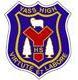 Scope and Sequence 2017Topic: Control Technologies, Graphics Technologies - Syllabus Outcome: 4.3.1WeekTopicContentAssessment1Control Yass High School Computers and NetworkingGame design project  and Design portfolio due2Control Software design and development (Scratch programming tutorial)Game design project  and Design portfolio due3Control Design portfolioGame design project  and Design portfolio due4Control Software design and development (Scratch programming tutorial)Game design project  and Design portfolio due5Control Design portfolioGame design project  and Design portfolio due6Control Software design and development (Scratch programming tutorial)Game design project  and Design portfolio due7Control Design portfolioGame design project  and Design portfolio due8Control Game design independent major project (Scratch programming)Game design project  and Design portfolio due9Control Game design independent major project (Scratch programming)Game design project  and Design portfolio due10Control Game design independent major project (Scratch programming)Game design project  and Design portfolio due11Control Game design independent major project (Scratch programming)Game design project  and Design portfolio due12GraphicsThree-dimensional computer aided designGame design project  and Design portfolio due13GraphicsThree-dimensional computer aided design